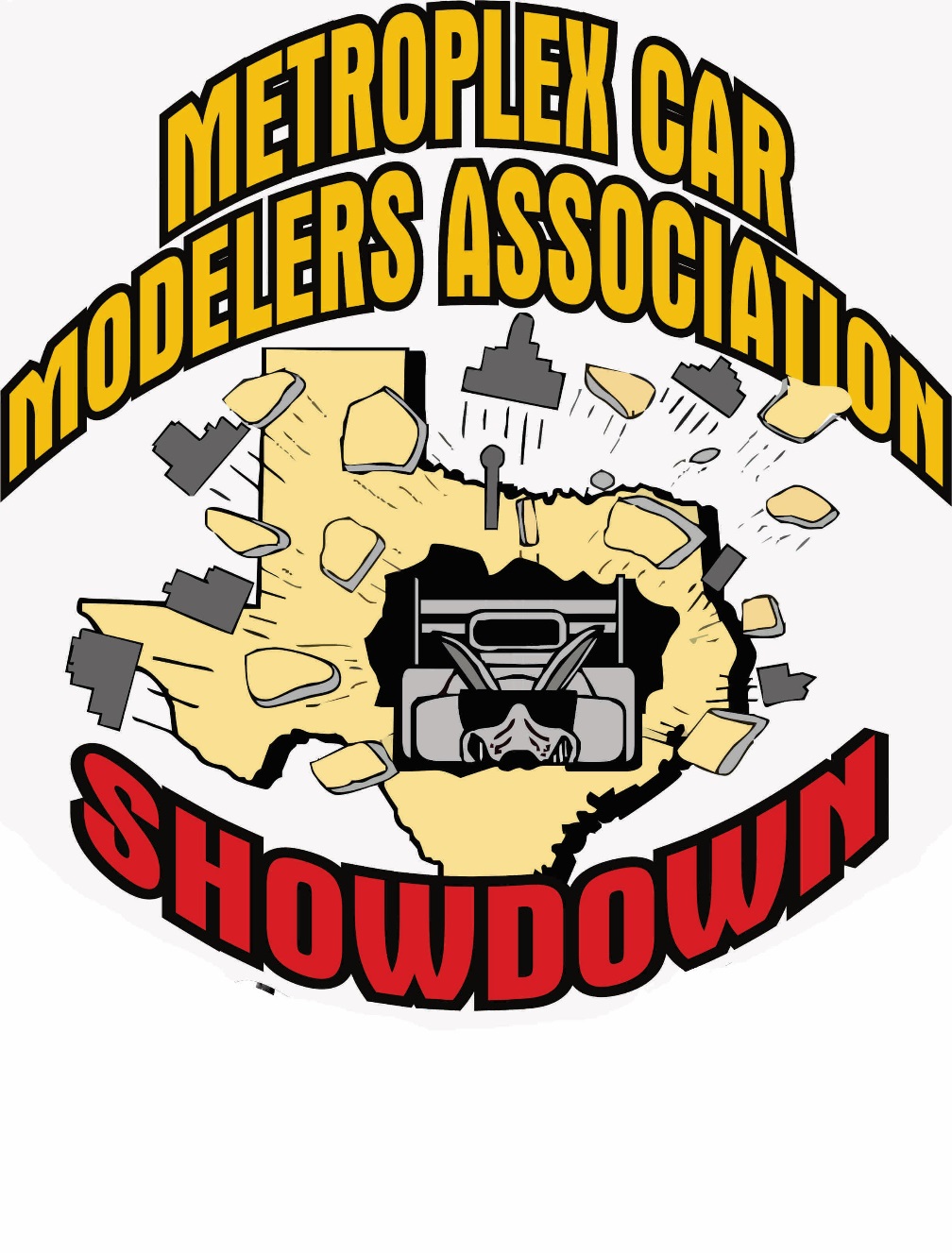 Saturday March 25, 2023 9:30 am – 3 pmDr Pepper Center Farmers Branch, TexasContact Terry Love ylove_1999@yahoo.com   214-477-0345for Vendor Tables or Questions.